                                                                                                                                            ČETRTEK, 14. 5. 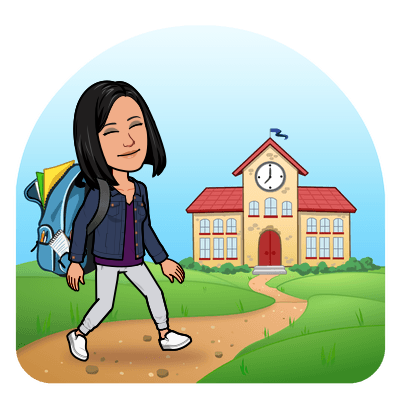 ŠE IDEJE UČITELJICE ELENE ZA POPOLDANSKI ČAS1. Veliki umi razmišljajo enakoDružbo razdeli na dve ekipi, vsakemu igralcu pa priskrbi pisalo in list papirja. Potem eno po eno naglas preberi vsako od spodnjih kategorij. Po vsaki naj vsak igralec zapiše prve tri odgovore, ki mu padejo na pamet.Plonkanje ni dovoljeno!Ko končate z vsemi kategorijami, preštej koliko skupnih odgovorov so našteli igralci posamezne ekipe. Točkovanje je odvisno od tega, koliko istih besed so našteli. Točkovanje:0 točk za vsako besedo, ki jo je zapisal samo en igralec.1 točka za vsako besedo, ki sta jo zapisala 2 igralca.2 točki za vsako besedo, ki so jo zapisali 3 igralci.3 točke za vsako besedo, ki so jo zapisali 4 igralciKategorijeTV serijaSlovenska restavracijaFilm z Bradom PittomMesto, ki se začne na črko CZvezdnik z rdečimi lasmiDružabna igraNaslov pesmi, ki vsebuje imeŠportnik zanimivega videzaKaj vidiš v centru mestaPravljica, v kateri nastopa vsaj ena žival2. Nariši žival iz pravljice3. Naredi vaje za močMAT- Prištevanje enicNajprej preveri rešitve: 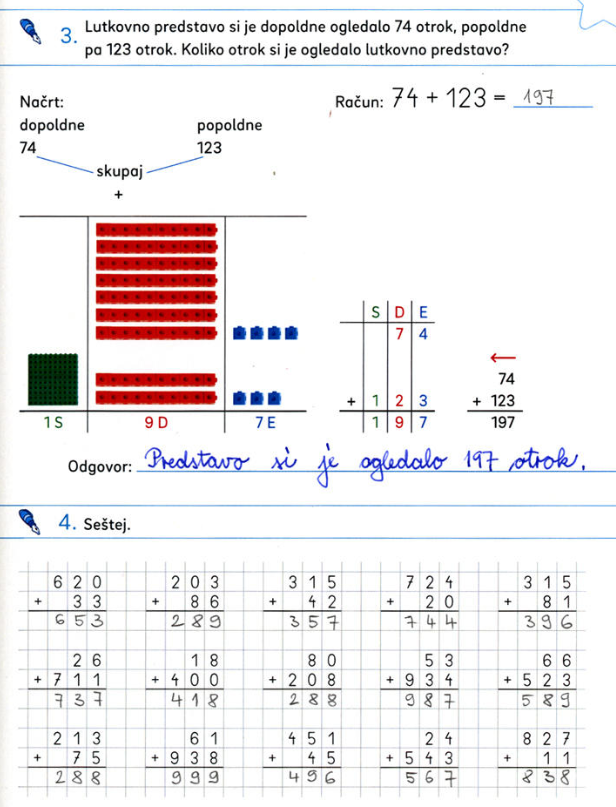 --------------------------------------------------------------------------------------------------------------------MAT – pisno seštevanje do 1000 brez prehodaUstno reši račune seštevanje z manjkajočim  členom. 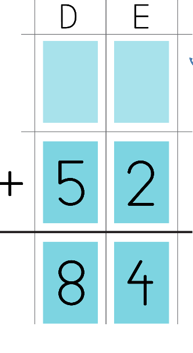 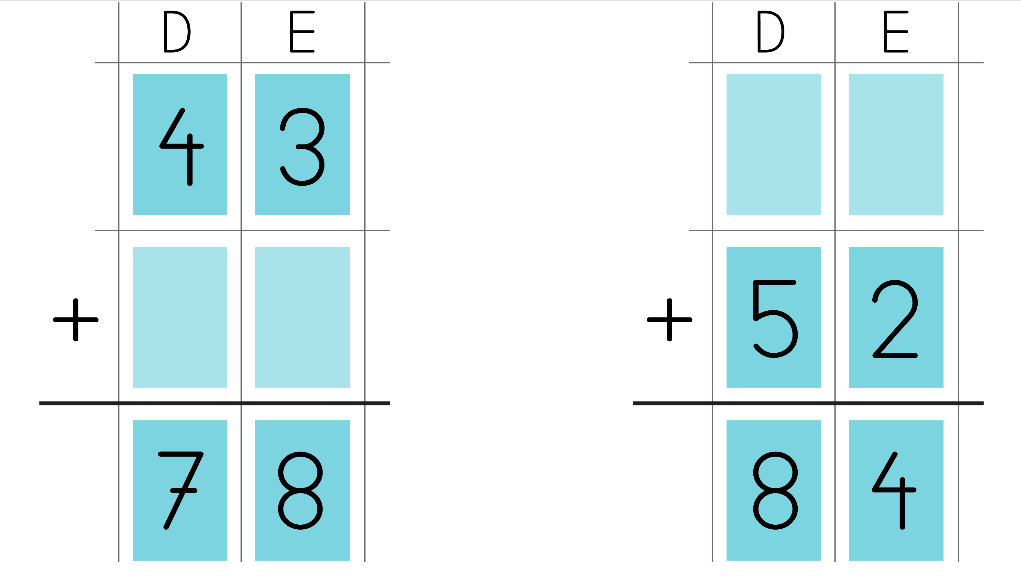 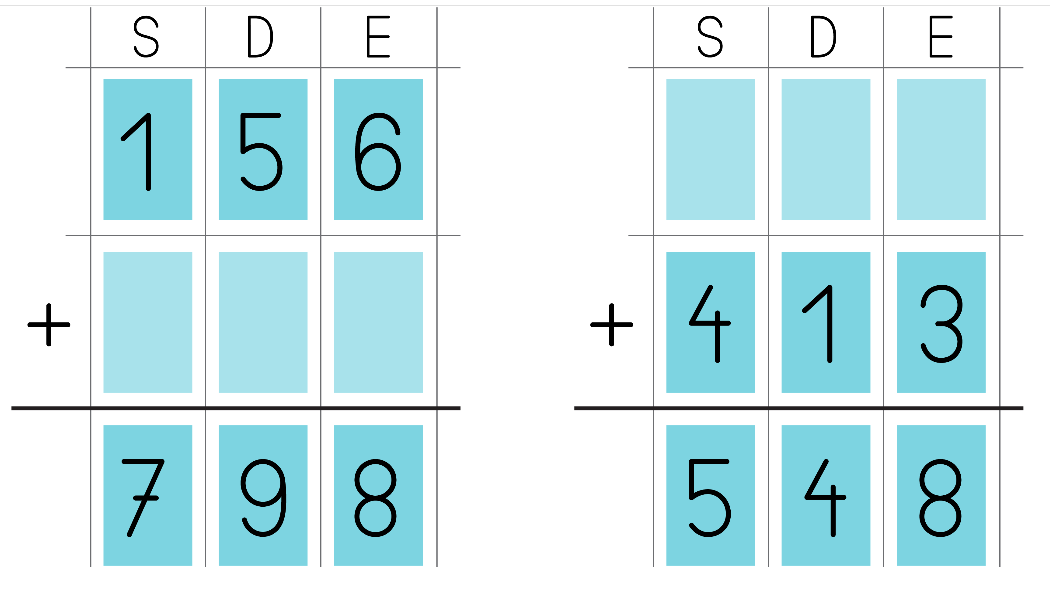 Reši naloge v DZ str. 51. Spodaj pa ti prilagam še rešitve današnje naloge.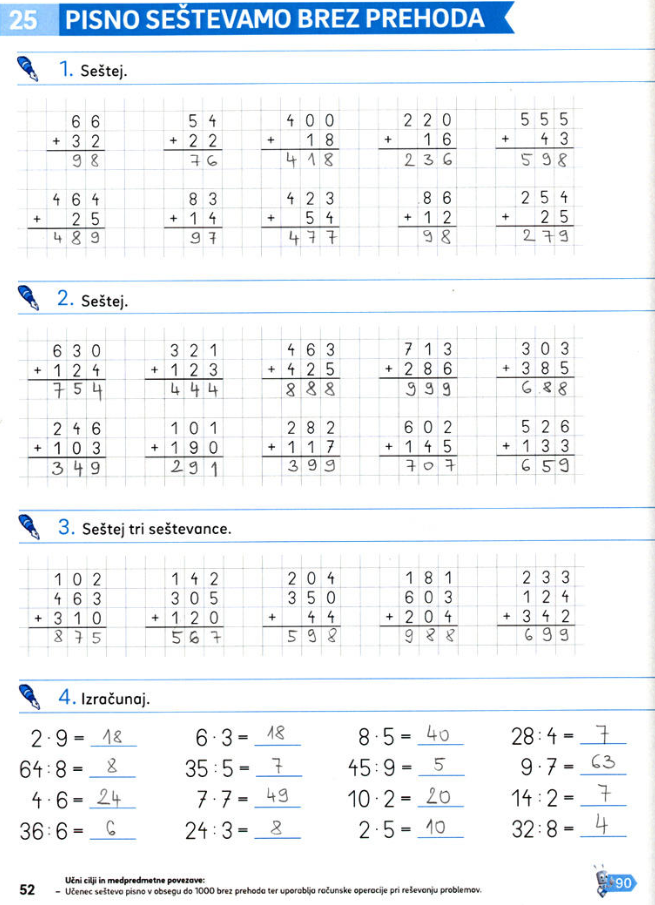 SLJ – HURA ZA PALAČINKE!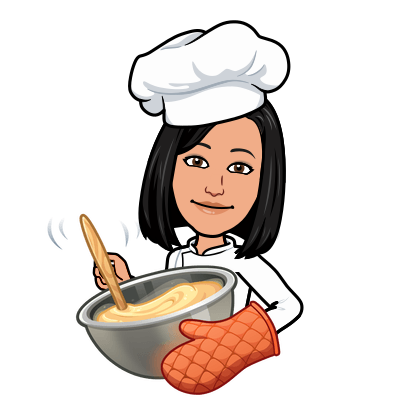 TJAPozdravljen,tokrat bodo navodila za delo čisto kratka. Prelistaj po zvezku, si poglej vse kar smo počeli v času šole na daljavo in ponovi. To lahko storiš na različne načine. Tukaj je zbranih nekaj predlogov, ki jih lahko uporabiš:igra domino,igra spomin,bingo,ristanc,vojna s kartami (npr. tisti, ki pove kaj je na kartah v angleščini, pobere karte)s karticami Magic boxa s prepevanjems ploskanjem (npr. ploskanje in ponavljanje besed v ritmu)z vrvicami (»Stringsi«)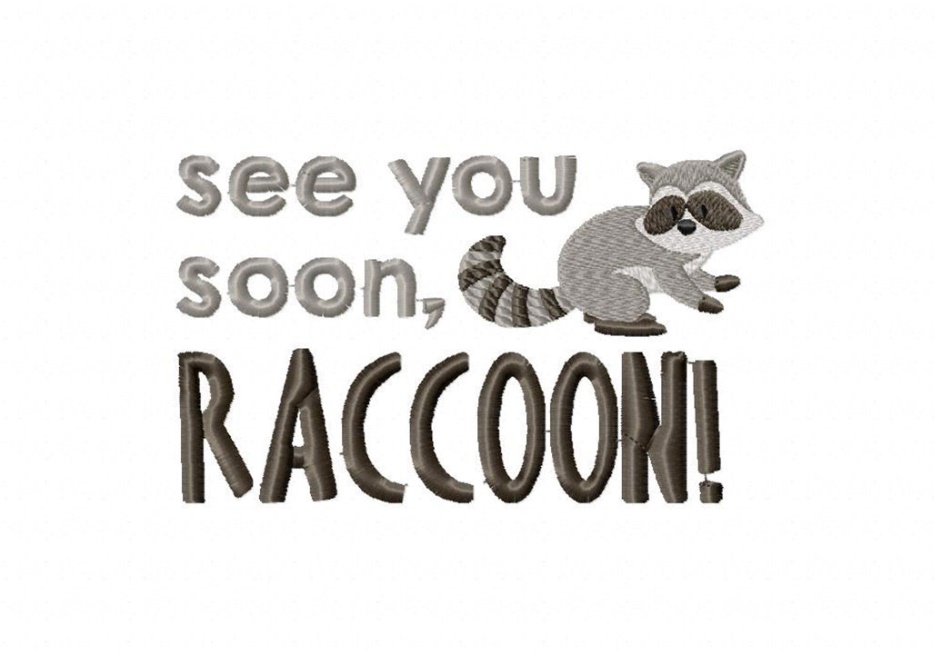 Učiteljica AnjaŠPO - Gibalne urice 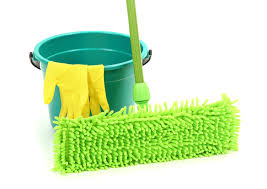 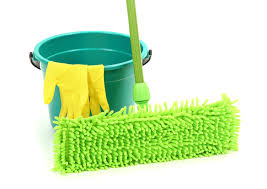 Današnja vadba bo razveselila tako vas kot tudi vaše starše.  Potrebovali boste štiri krpe za brisanje tal in kakšno dobro glasbo. Pazite, da se vam med vajami brisačka ne izmuzne. Za ogrevanje si pod vsako stopalo in dlan postavite po eno krpo in se po vseh štirih drsajte po kuhinji. Drsajte od enega kota k drugemu. Odmaknite stole in s krpami na nogah in rokah drsajte pod mizo in okoli nje. V dnevni sobi vas čaka podobna naloga, le da se drsate po vseh štirih s trebuhom obrnjenim proti stropu.V kopalnici naredite 10 požirkov vode kar iz pipe Na hodniku oponašaš tjulna- položaj sklece, nogi sta čisto pri miru in iztegnjeni, z rokami pa hodiš naprej in nazaj- 45secV svoji sobi se uleži na posteljo in zasluženo 10min počivaj ob poslušanju svoje najljubše glasbe!Namig: učinek bo še boljši, če boste prej še posesali vse prostore Učiteljica Tina